План работы учителей родного языка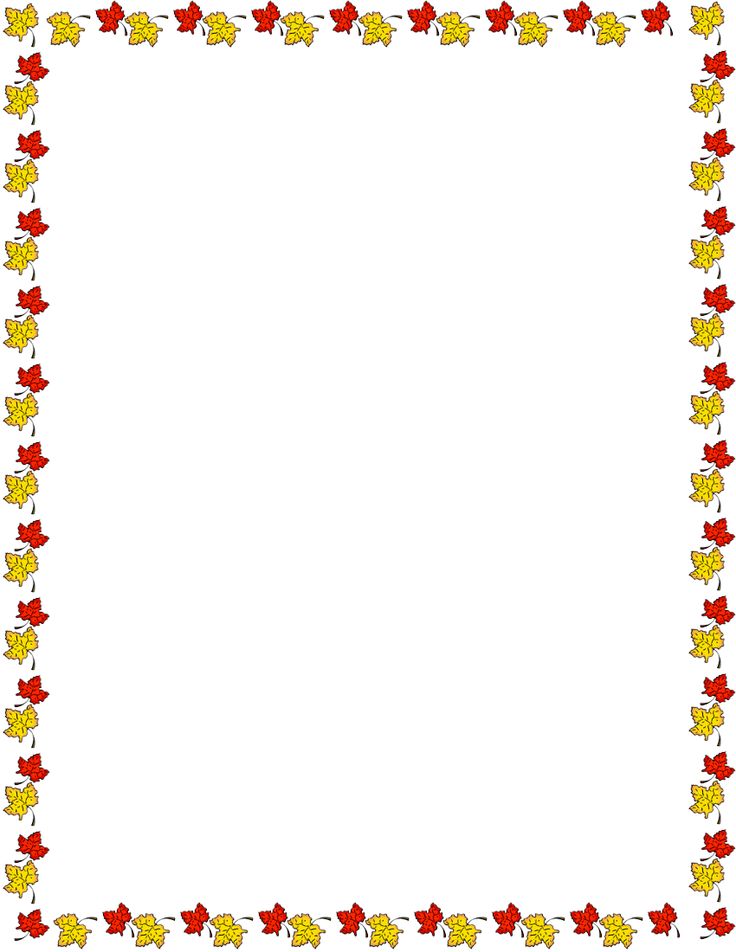 №Содержание работыСрокОтветственныеI1. Анализ работы за 2017-18уч.г. и задачи на    2018-19 уч.г.2. 0 тематическом планировании уроков      родного языка и литературы.АвгустСентябрьРук.МО Члены МОII1. Подготовка и проведение школьного этапа олимпиады по родному языку и литературе.ноябрьЧлены МОIII1.  Подведение итогов школьного этапа олимпиады по родному языку и литературе.2.  Содержание планирования работы кружка.ноябрьРук.МО Рук. кружкаIV1.О состоянии преподавания родного языка и литературы в школе.2.Результаты контрольных работ.3. Доклады:                  «Нетрадиционные уроки»«Падежи в аварском языке»декабрьЧлены МО,Рук.МО.V1.  Проведение  декады родного языка.2.  Анализ качества знаний, умений и навыков учащихся по результатам контрольных работ  за первое полугодие.ЯнварьФевральРук.МО  Члены МОVI1. Проведение республиканского этапа олимпиадыДоклад «Применение наглядных пособий на уроках родного языка и литературы»2. Обсуждение доклада3.Творческие отчёты учителей4.Обобщение и рассмотрение опыта учителей.МартМайЧлены МО